PROGRAMA DE ASSISTÊNCIA ESTUDANTIL (PAE)  – Campus Salto Ações de PermanênciaDECLARAÇÃO DE AUTÔNOMOEu,_______________________________________________________, portador do  RG __________________,CPF_______________, residente na Rua____________________________, cidade/estado_________, CEP___________,venho, por meio desta, DECLARAR, para os devidos fins, que não mantenho vínculo empregatício com pessoa física ou jurídica, mas que exerço atividade autônoma como:___________________________________e percebo rendimentos no valor de R$ ________________________ mensalmente.Declaro também estar ciente das penalidades legais* a que estou sujeito(a):Salto, ____ de __________________ de 201__.________________________________________________Assinatura do Declarante*Código Penal – FALSIDADE IDEOLÓGICAArt. 299: Omitir, em documento público ou particular, declaração que dele devia constar, ou nele inserir ou fazer inserir declaração falsa ou diversa da que devia ser escrita, com o fim de prejudicar direito, criar obrigação ou alterar a verdade sobre fato juridicamente relevante:Pena - reclusão, de um a cinco anos, e multa, se o documento é público, e reclusão de um a três anos, e multa, se o documento é particular.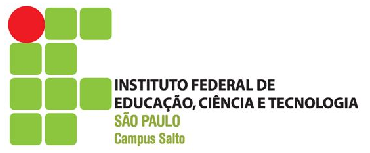 Instituto Federal de Educação, Ciência e Tecnologia de São PauloCampus SaltoCoordenadoria Sociopedagógica